РЕСПУБЛИКА  ДАГЕСТАНСОБРАНИЕ ДЕПУТАТОВ МУНИЦИПАЛЬНОГО  РАЙОНА«МАГАРАМКЕНТСКИЙ  РАЙОН»        РЕШЕНИЕ  04.12.2019г.                                                                                       № 211-VIсд   с.МагарамкентОб утверждении прогнозного плана приватизации муниципального имущества муниципального района  «Магарамкентский район» на 2020-2021 год        В соответствии с Федеральным законом от 21.12.2001г № 178-ФЗ «О приватизации государственного и муниципального имущества», Федеральным законом от 6 октября 2003 года N 131-ФЗ «Об общих принципах организации местного самоуправления в Российской Федерации» и Уставом муниципального района «Магарамкентский район», Собрание депутатов РЕШАЕТ:       1. Утвердить Прогнозный план приватизации муниципального имущества муниципального района «Магарамкентский район»  подлежащего приватизации в 2020-2021 годах в соответствии с приложением №1.         2.  Опубликовать настоящее решение в районной газете «Самурдин сес» и разместить на официальном сайте Администрации МР «Магарамкентский район».Председатель Собрания депутатов     			 МР «Магарамкентский район»	                  Н.А.Алияров     Приложение N 1                                                                                                           к решению Собрания депутатов МР  «Магарамкентский район»                                                                                                        от 04.12.2019 г. N 211-VIсд  ПРОГНОЗНЫЙ ПЛАНПРИВАТИЗАЦИИ МУНИЦИПАЛЬНОГО ИМУЩЕСТВАМУНИЦИПАЛЬНОГО РАЙОНА «МАГАРАМКЕНТСКИЙ РАЙОН»НА 2020 – 2021 годы. Наименование имуществаХарактеристика имуществаКадастровая стоимость ПримечаниеГостиница «Самур» с.МагарамкентПлощадь строения 540 кв.м.   119536,2300 руб.Ремонтный цех с.МагарамкентПлощадь   строения 1030 кв.м.12249996 руб.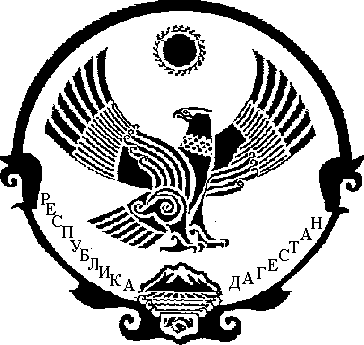 